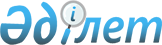 Об утверждении квалификационных требований к деятельности по оценке имущества (за исключением объектов интеллектуальной собственности, стоимости нематериальных активов) и оценке интеллектуальной собственности, стоимости нематериальных активов
					
			Утративший силу
			
			
		
					Постановление Правительства Республики Казахстан от 25 мая 2007 года № 419. Утратило силу постановлением Правительства Республики Казахстан от 1 февраля 2013 года № 81      Сноска. Утратило силу постановлением Правительства РК от 01.02.2013 № 81 (вводится в действие по истечении двадцати одного календарного дня после первого официального опубликования).      Сноска. Заголовок в редакции постановления Правительства РК от 11.11.2011 № 1328 (вводится в действие с 30.01.2012).

      В целях реализации Закона Республики Казахстан от 11 января 2007 года "О лицензировании" Правительство Республики Казахстан  ПОСТАНОВЛЯЕТ: 

      1. Утвердить прилагаемые:

      1) исключен постановлением Правительства РК от 11.11.2011 № 1328 (вводится в действие с 30.01.2012);

      2) квалификационные требования к деятельности по оценке имущества (за исключением объектов интеллектуальной собственности, стоимости нематериальных активов); 

      3) квалификационные требования к деятельности по оценке интеллектуальной собственности, стоимости нематериальных активов. 

      2. Внести в постановление Правительства Республики Казахстан от 28 октября 2004 года N 1120 "Вопросы Министерства юстиции Республики Казахстан" (САПП Республики Казахстан, 2004 г., N 41, ст. 532) следующее дополнение: 

      в Положении о Комитете регистрационной службы Министерства юстиции Республики Казахстан, утвержденном указанным постановлением: 

      в абзаце третьем подпункта 2) пункта 10 после слова "имущества" дополнить словами "(за исключением объектов интеллектуальной собственности, стоимости нематериальных активов) и оценке интеллектуальной собственности, стоимости нематериальных активов". 

      3. Признать утратившими силу: 

      1) подпункт 1) пункта 1 постановления Правительства Республики Казахстан от 2 ноября 2001 года N 1389 "Вопросы лицензирования деятельности по оценке имущества" (САПП Республики Казахстан, 2001 г., N 39, ст. 490); 

      2) постановление Правительства Республики Казахстан от 9 августа 2005 года N 821 "О внесении изменений и дополнений в постановление Правительства Республики Казахстан от 2 ноября 2001 года N 1389" (САПП Республики Казахстан, 2005 г., N 32, ст. 438). 

      4. Настоящее постановление подлежит официальному опубликованию и вводится в действие с 9 августа 2007 года.        Премьер-Министр 

      Республики Казахстан 

Утверждены                    

постановлением Правительства  

Республики Казахстан          

от 25 мая 2007 года N 419      

Правила

лицензирования деятельности по оценке имущества 

(за исключением объектов интеллектуальной собственности, 

стоимости нематериальных активов) и оценке интеллектуальной 

собственности, стоимости нематериальных активов       Сноска. Правила исключены постановлением Правительства РК от 11.11.2011 № 1328 (вводится в действие с 30.01.2012).Утверждены            

постановлением Правительства  

Республики Казахстан      

от 25 мая 2007 года N 419    

Квалификационные требования

к деятельности по оценке имущества (за исключением объектов

интеллектуальной собственности, стоимости нематериальных активов)      Сноска. Квалификационные требования в редакции постановления Правительства РК от 15.04.2010 № 318 (порядок введения в действие см. п. 2).

      1. Лицензия на право занятия деятельностью по оценке имущества (за исключением объектов интеллектуальной собственности, стоимости нематериальных активов) выдается заявителю, квалификационный уровень которого соответствует настоящим требованиям.

      2. Квалификационные требования, предъявляемые к физическим лицам для осуществления деятельности по оценке имущества (за исключением объектов интеллектуальной собственности, стоимости нематериальных активов):



      1) наличие высшего образования по специальности "оценка" и (или) высшего экономического или технического образования;



      2) для лиц с высшим экономическим и (или) техническим образованием прохождение стажировки по оценке имущества (за исключением объектов интеллектуальной собственности, стоимости нематериальных активов);



      3) прохождение квалификационного экзамена в Квалификационной комиссии по оценочной деятельности.

      Сноска. Пункт 2 с изменением, внесенным постановлением Правительства РК от 20.05.2011 № 552 (вводится в действие по истечении двадцати одного календарного дня после официального опубликования).



      2-1. Лицензия для осуществления деятельности по оценке имущества (за исключением объектов интеллектуальной собственности, стоимости нематериальных активов) не может быть выдана лицу:

      1) имеющему не погашенную или не снятую в установленном законом порядке судимость;

      2) признанному в установленном порядке ограниченно дееспособным или недееспособным;

      3) действие лицензии которого прекращено в порядке, установленном законодательством Республики Казахстан.

      Сноска. Квалификационные требования дополнены пунктом 2-1 в соответствии с постановлением Правительства РК от 20.05.2011 № 552 (вводится в действие по истечении двадцати одного календарного дня после официального опубликования).

      3. Юридическое лицо получает лицензию на осуществление деятельности по оценке имущества (за исключением объектов интеллектуальной собственности, стоимости нематериальных активов) при наличии в его штате не менее двух работников, имеющих лицензию на осуществление деятельности по оценке имущества (за исключением объектов интеллектуальной собственности, стоимости нематериальных активов) включая директора юридического лица.

      Сноска. Пункт 3 с изменением, внесенным постановлением Правительства РК от 20.05.2011 № 552 (вводится в действие по истечении двадцати одного календарного дня после официального опубликования).Утверждены            

постановлением Правительства  

Республики Казахстан      

от 25 мая 2007 года N 419    

Квалификационные требования

к деятельности по оценке интеллектуальной собственности,

стоимости нематериальных активов      Сноска. Квалификационные требования в редакции постановления Правительства РК от 15.04.2010 № 318 (порядок введения в действие см. п. 2).

      1. Лицензия на право занятия деятельностью по оценке интеллектуальной собственности, стоимости нематериальных активов выдается заявителю, квалификационный уровень которого соответствует настоящим требованиям.

      2. Квалификационные требования, предъявляемые к физическим лицам для осуществления деятельности по оценке интеллектуальной собственности, стоимости нематериальных активов:



      1) наличие высшего образования по специальности "оценка" и (или) высшего экономического или технического образования;



      2) для лиц с высшим экономическим и (или) техническим образованием прохождение стажировки по оценке интеллектуальной собственности, стоимости нематериальных активов;



      3) прохождение квалификационного экзамена в Квалификационной комиссии по оценочной деятельности.

      Сноска. Пункт 2 с изменением, внесенным постановлением Правительства РК от 20.05.2011 № 552 (вводится в действие по истечении двадцати одного календарного дня после официального опубликования).



      2-1. Лицензия для осуществления деятельности по оценке интеллектуальной собственности, стоимости нематериальных активов не может быть выдана лицу:

      1) имеющему не погашенную или не снятую в установленном законом порядке судимость;

      2) признанному в установленном порядке ограниченно дееспособным или недееспособным;

      3) действие лицензии которого прекращено в порядке, установленном законодательством Республики Казахстан.

      Сноска. Квалификационные требования дополнены пунктом 2-1 в соответствии с постановлением Правительства РК от 20.05.2011 № 552 (вводится в действие по истечении двадцати одного календарного дня после официального опубликования).

      3. Юридическое лицо получает лицензию на осуществление деятельности по оценке интеллектуальной собственности, стоимости нематериальных активов при наличии в его штате не менее двух работников, имеющих лицензию на осуществление деятельности по оценке интеллектуальной собственности, стоимости нематериальных активов, включая директора юридического лица.

      Сноска. Пункт 3 с изменением, внесенным постановлением Правительства РК от 20.05.2011 № 552 (вводится в действие по истечении двадцати одного календарного дня после официального опубликования).
					© 2012. РГП на ПХВ «Институт законодательства и правовой информации Республики Казахстан» Министерства юстиции Республики Казахстан
				